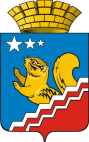 Свердловская областьГЛАВА ВОЛЧАНСКОГО ГОРОДСКОГО ОКРУГАпостановление29.12.2017 год                                              		                                                  № 656г. ВолчанскРуководствуясь Уставом Волчанского городского округа, в соответствии с постановлением главы Волчанского городского округа от 20.11.2013 года № 921 «Об утверждении Порядка формирования и реализации муниципальных программ Волчанского городского округа» (в редакции постановлений главы Волчанского городского округа от 24.09.2015 года № 691), решением Волчанской городской Думы от 21.12.2017 года № 93 «О бюджете Волчанского городского округа на 2018 год и плановый период 2019 и 2020 годов»,ПОСТАНОВЛЯЮ:Внести в муниципальную программу Волчанского городского округа «Патриотическое воспитание молодых граждан в Волчанском городском округе на 2014-2020 годы», (далее - Программа), утвержденную постановлением главы Волчанского городского округа от 12.03.2014 года №167 (с изменениями от 17.02.2015 года № 91, 31.07.2015 года № 556, 14.10.2015 года № 741, 30.12.2015 № 985, 15.06.2016 года № 408, 08.09.2016 года № 576, 27.12.2016 №790, 07.11.2017 № 513) следующие изменения:В паспорте Программы строку «Объемы финансирования муниципальной программы по годам реализации» изложить в следующей редакции:В разделе 4. пункты  2,  4, 5 изложить в следующей редакции:В приложение № 1 Программы внести изменения, изложив его в новой редакции (прилагается приложение №1).В приложение № 2 Программы внести изменения, изложив его в новой редакции (прилагается приложение №2).Настоящее постановление разместить на официальном сайте Волчанского городского округа в сети Интернет (www. volchansk-adm.ru).Контроль за исполнением настоящего постановления возложить на заместителя главы администрации Волчанского городского округа по социальным вопросам Бородулину И.В.Глава городского округа                                                                   А.В. ВервейнПриложение №1 к постановлению главы Волчанского городского округаот 29.12.2017 года № 656Приложение № 1к  муниципальной программе Волчанского городского округа «Патриотическое воспитание молодых граждан в Волчанском городском округе на 2014–2020 годы»ЦЕЛИ, ЗАДАЧИ И ЦЕЛЕВЫЕ ПОКАЗАТЕЛИ МУНИЦИПАЛЬНОЙ ПРОГРАММЫ ВОЛЧАНСКОГО ГОРОДСКОГО ОКРУГА «ПАТРИОТИЧЕСКОЕ ВОСПИТАНИЕ МОЛОДЫХ ГРАЖДАН В ВОЛЧАНСКОМ ГОРОДСКОМ ОКРУГЕ НА 2014–2020 ГОДЫ»Список используемых сокращений:- Стандарт деятельности МАУК «КДЦ» ВГО - Стандарт деятельности муниципального автономного учреждения культуры «Культурно-досуговый центр» Волчанского городского округа;- Отчет о реализации МП – отчет о реализации муниципальной программы Волчанского городского округа «Патриотическое воспитание молодых граждан в Волчанском городском округе» на 2014–2020 годы.Приложение №2 к постановлению главы Волчанского городского округаот 29.12.2017 года № 656Приложение № 2к муниципальной программе Волчанского городского округа «Патриотическое воспитание молодых граждан в Волчанском городском округе  на 2014–2020 годы»ПЛАН МЕРОПРИЯТИЙ МУНИЦИПАЛЬНОЙ ПРОГРАММЫ ВОЛЧАНСКОГО ГОРОДСКОГО ОКРУГА «ПАТРИОТИЧЕСКОЕ ВОСПИТАНИЕ МОЛОДЫХ ГРАЖДАН В ВОЛЧАНСКОМ ГОРОДСКОМ ОКРУГЕНА 2014–2020 ГОДЫ»Список используемых сокращений:- ДЮСШ – Детско – юношеская спортивная школа;- МАУК «КДЦ» ВГО – муниципальное автономное учреждение культуры «Культурно-досуговый центр» Волчанского городского округа;- ДК – Дом культуры;- ЦБС – Централизованная библиотечная система;- МКМ – Муниципальный краеведческий музей;- К/ф по туризму «Поиск» - клубное формирование по туризму «Поиск».О внесении  изменений в  муниципальную программу Волчанского городского округа «Патриотическое воспитание молодых граждан в Волчанском городском округе на 2014-2020 годы»»Объемы финансирования
муниципальной программы
по годам реализации, тыс. рублей ВСЕГО –  560,313 в том числе по годам реализации:2014 год – 172,7;2015 год – 86,223;2016 год – 80,85;2017 год – 75,24;2018 год – 45,1;2019 год – 45,1;2020 год – 45,1.Из них областной бюджет –139,1;в том числе по годам реализации: 2014 год – 64,70;2015 год – 31,1;2016 год – 16,6;2017 год – 26,7;2018 год – 0,0;2019 год – 0,0;2020 год – 0,0.Из них местный бюджет – 411,213;в том числе по годам реализации:2014 год – 108,0;2015 год – 55,123;2016 год – 64,25;2017 год – 48,54;2018 год – 45,1;2019 год – 45,1;2020 год – 45,1.2Всего по муниципальной программе Волчанского городского округа «Патриотическое воспитание молодых граждан в Волчанском городском округе на 2014-2020 годы», в том числе:560,313172,786,22380,8575,2445,145,145,14Областной бюджет139,164,731,116,626,70,00,00,05Местный бюджет411,213108,055,12364,2548,5445,145,145,1№ п/пНаименование   цели, задач и целевых   показателейЕдиница 
измеренияЗначение целевого показателя реализации      
             муниципальной подпрограммыЗначение целевого показателя реализации      
             муниципальной подпрограммыЗначение целевого показателя реализации      
             муниципальной подпрограммыЗначение целевого показателя реализации      
             муниципальной подпрограммыЗначение целевого показателя реализации      
             муниципальной подпрограммыЗначение целевого показателя реализации      
             муниципальной подпрограммыЗначение целевого показателя реализации      
             муниципальной подпрограммыЗначение целевого показателя реализации      
             муниципальной подпрограммы№ п/пНаименование   цели, задач и целевых   показателейЕдиница 
измеренияБазовое значение целевого показателяочередной финансовый год и плановый периодпланочередной финансовый год и плановый периодпланочередной финансовый год и плановый периодпланочередной финансовый год и плановый периодпланочередной финансовый год и плановый периодпланочередной финансовый год и плановый периодпланочередной финансовый год и плановый периодпланИсточник  
 значений  
показателей№ п/пНаименование   цели, задач и целевых   показателейЕдиница 
измерения20132014201520162017201820192020Источник  
 значений  
показателей123456789101112Цель – Развитие системы патриотического воспитания детей, подростков и молодых граждан  Волчанского городского округа, создание условий для успешной социализации и эффективной самореализации молодежи.Цель – Развитие системы патриотического воспитания детей, подростков и молодых граждан  Волчанского городского округа, создание условий для успешной социализации и эффективной самореализации молодежи.Цель – Развитие системы патриотического воспитания детей, подростков и молодых граждан  Волчанского городского округа, создание условий для успешной социализации и эффективной самореализации молодежи.Цель – Развитие системы патриотического воспитания детей, подростков и молодых граждан  Волчанского городского округа, создание условий для успешной социализации и эффективной самореализации молодежи.Цель – Развитие системы патриотического воспитания детей, подростков и молодых граждан  Волчанского городского округа, создание условий для успешной социализации и эффективной самореализации молодежи.Цель – Развитие системы патриотического воспитания детей, подростков и молодых граждан  Волчанского городского округа, создание условий для успешной социализации и эффективной самореализации молодежи.Цель – Развитие системы патриотического воспитания детей, подростков и молодых граждан  Волчанского городского округа, создание условий для успешной социализации и эффективной самореализации молодежи.Цель – Развитие системы патриотического воспитания детей, подростков и молодых граждан  Волчанского городского округа, создание условий для успешной социализации и эффективной самореализации молодежи.Цель – Развитие системы патриотического воспитания детей, подростков и молодых граждан  Волчанского городского округа, создание условий для успешной социализации и эффективной самореализации молодежи.Цель – Развитие системы патриотического воспитания детей, подростков и молодых граждан  Волчанского городского округа, создание условий для успешной социализации и эффективной самореализации молодежи.Цель – Развитие системы патриотического воспитания детей, подростков и молодых граждан  Волчанского городского округа, создание условий для успешной социализации и эффективной самореализации молодежи.Цель – Развитие системы патриотического воспитания детей, подростков и молодых граждан  Волчанского городского округа, создание условий для успешной социализации и эффективной самореализации молодежи.Задача 1. Гражданское образование и патриотическое воспитание молодёжи, содействие формированию правовых, культурных ценностей в молодёжной среде.Задача 1. Гражданское образование и патриотическое воспитание молодёжи, содействие формированию правовых, культурных ценностей в молодёжной среде.Задача 1. Гражданское образование и патриотическое воспитание молодёжи, содействие формированию правовых, культурных ценностей в молодёжной среде.Задача 1. Гражданское образование и патриотическое воспитание молодёжи, содействие формированию правовых, культурных ценностей в молодёжной среде.Задача 1. Гражданское образование и патриотическое воспитание молодёжи, содействие формированию правовых, культурных ценностей в молодёжной среде.Задача 1. Гражданское образование и патриотическое воспитание молодёжи, содействие формированию правовых, культурных ценностей в молодёжной среде.Задача 1. Гражданское образование и патриотическое воспитание молодёжи, содействие формированию правовых, культурных ценностей в молодёжной среде.Задача 1. Гражданское образование и патриотическое воспитание молодёжи, содействие формированию правовых, культурных ценностей в молодёжной среде.Задача 1. Гражданское образование и патриотическое воспитание молодёжи, содействие формированию правовых, культурных ценностей в молодёжной среде.Задача 1. Гражданское образование и патриотическое воспитание молодёжи, содействие формированию правовых, культурных ценностей в молодёжной среде.Задача 1. Гражданское образование и патриотическое воспитание молодёжи, содействие формированию правовых, культурных ценностей в молодёжной среде.Задача 1. Гражданское образование и патриотическое воспитание молодёжи, содействие формированию правовых, культурных ценностей в молодёжной среде.Доля  молодых граждан в возрасте от 14 до 30 лет,  участвующих в мероприятиях  гражданско-патриотической направленности.проценты4040,15050,1139,650,350,450,5Стандарт деятельности МАУК «КДЦ» ВГООтчет о реализации МПЗадача 2. Развитие военно-патриотического направления воспитания молодых граждан Волчанского городского округа на основе формирования профессионально значимых качеств, умений и готовности к их активному проявлению в процессе военной службы, верности конституционному и воинскому долгу.Задача 2. Развитие военно-патриотического направления воспитания молодых граждан Волчанского городского округа на основе формирования профессионально значимых качеств, умений и готовности к их активному проявлению в процессе военной службы, верности конституционному и воинскому долгу.Задача 2. Развитие военно-патриотического направления воспитания молодых граждан Волчанского городского округа на основе формирования профессионально значимых качеств, умений и готовности к их активному проявлению в процессе военной службы, верности конституционному и воинскому долгу.Задача 2. Развитие военно-патриотического направления воспитания молодых граждан Волчанского городского округа на основе формирования профессионально значимых качеств, умений и готовности к их активному проявлению в процессе военной службы, верности конституционному и воинскому долгу.Задача 2. Развитие военно-патриотического направления воспитания молодых граждан Волчанского городского округа на основе формирования профессионально значимых качеств, умений и готовности к их активному проявлению в процессе военной службы, верности конституционному и воинскому долгу.Задача 2. Развитие военно-патриотического направления воспитания молодых граждан Волчанского городского округа на основе формирования профессионально значимых качеств, умений и готовности к их активному проявлению в процессе военной службы, верности конституционному и воинскому долгу.Задача 2. Развитие военно-патриотического направления воспитания молодых граждан Волчанского городского округа на основе формирования профессионально значимых качеств, умений и готовности к их активному проявлению в процессе военной службы, верности конституционному и воинскому долгу.Задача 2. Развитие военно-патриотического направления воспитания молодых граждан Волчанского городского округа на основе формирования профессионально значимых качеств, умений и готовности к их активному проявлению в процессе военной службы, верности конституционному и воинскому долгу.Задача 2. Развитие военно-патриотического направления воспитания молодых граждан Волчанского городского округа на основе формирования профессионально значимых качеств, умений и готовности к их активному проявлению в процессе военной службы, верности конституционному и воинскому долгу.Задача 2. Развитие военно-патриотического направления воспитания молодых граждан Волчанского городского округа на основе формирования профессионально значимых качеств, умений и готовности к их активному проявлению в процессе военной службы, верности конституционному и воинскому долгу.Задача 2. Развитие военно-патриотического направления воспитания молодых граждан Волчанского городского округа на основе формирования профессионально значимых качеств, умений и готовности к их активному проявлению в процессе военной службы, верности конституционному и воинскому долгу.Задача 2. Развитие военно-патриотического направления воспитания молодых граждан Волчанского городского округа на основе формирования профессионально значимых качеств, умений и готовности к их активному проявлению в процессе военной службы, верности конституционному и воинскому долгу.Доля молодых граждан допризывного возраста  (15 - 18 лет), проходящих подготовку    в оборонно-спортивных лагерях.проценты112,82,82,32,32,32,3Стандарт деятельности МАУК «КДЦ» ВГООтчет о реализации МПДоля молодых граждан в возрасте от 14 до 30 лет, участвующих в занятиях техническими и военно-прикладными видами спорта, военно-спортивных мероприятиях.проценты121212,51320,2131313Стандарт деятельности МАУК «КДЦ» ВГООтчет о реализации МПЗадача 3. Историко-культурное воспитание молодых граждан формирование знаний о культурно-исторических традициях Урала и города.Задача 3. Историко-культурное воспитание молодых граждан формирование знаний о культурно-исторических традициях Урала и города.Задача 3. Историко-культурное воспитание молодых граждан формирование знаний о культурно-исторических традициях Урала и города.Задача 3. Историко-культурное воспитание молодых граждан формирование знаний о культурно-исторических традициях Урала и города.Задача 3. Историко-культурное воспитание молодых граждан формирование знаний о культурно-исторических традициях Урала и города.Задача 3. Историко-культурное воспитание молодых граждан формирование знаний о культурно-исторических традициях Урала и города.Задача 3. Историко-культурное воспитание молодых граждан формирование знаний о культурно-исторических традициях Урала и города.Задача 3. Историко-культурное воспитание молодых граждан формирование знаний о культурно-исторических традициях Урала и города.Задача 3. Историко-культурное воспитание молодых граждан формирование знаний о культурно-исторических традициях Урала и города.Задача 3. Историко-культурное воспитание молодых граждан формирование знаний о культурно-исторических традициях Урала и города.Задача 3. Историко-культурное воспитание молодых граждан формирование знаний о культурно-исторических традициях Урала и города.Задача 3. Историко-культурное воспитание молодых граждан формирование знаний о культурно-исторических традициях Урала и города.Доля  молодых граждан  возрасте от 14 до 30 лет, принявших участие в мероприятиях, направленных на историко-культурное воспитание молодых граждан.проценты445554677Стандарт деятельности МАУК «КДЦ» ВГООтчет о реализации МПЗадача 4. Развитие инфраструктуры муниципальных организаций для организации патриотического воспитания детей и подростков в Волчанском городском округеЗадача 4. Развитие инфраструктуры муниципальных организаций для организации патриотического воспитания детей и подростков в Волчанском городском округеЗадача 4. Развитие инфраструктуры муниципальных организаций для организации патриотического воспитания детей и подростков в Волчанском городском округеЗадача 4. Развитие инфраструктуры муниципальных организаций для организации патриотического воспитания детей и подростков в Волчанском городском округеЗадача 4. Развитие инфраструктуры муниципальных организаций для организации патриотического воспитания детей и подростков в Волчанском городском округеЗадача 4. Развитие инфраструктуры муниципальных организаций для организации патриотического воспитания детей и подростков в Волчанском городском округеЗадача 4. Развитие инфраструктуры муниципальных организаций для организации патриотического воспитания детей и подростков в Волчанском городском округеЗадача 4. Развитие инфраструктуры муниципальных организаций для организации патриотического воспитания детей и подростков в Волчанском городском округеЗадача 4. Развитие инфраструктуры муниципальных организаций для организации патриотического воспитания детей и подростков в Волчанском городском округеЗадача 4. Развитие инфраструктуры муниципальных организаций для организации патриотического воспитания детей и подростков в Волчанском городском округеЗадача 4. Развитие инфраструктуры муниципальных организаций для организации патриотического воспитания детей и подростков в Волчанском городском округеЗадача 4. Развитие инфраструктуры муниципальных организаций для организации патриотического воспитания детей и подростков в Волчанском городском округеДоля муниципальных организаций, улучшивших учебно-материальные условия организации патриотического воспитанияпроценты28,628,628,628,642,942,942,9Отчет о реализации МПЗадача 5. Модернизация содержания и форм патриотического воспитания как условие вовлечения детей и подростков в мероприятия историко-патриотической, героико-патриотической, военно-патриотической направленностиЗадача 5. Модернизация содержания и форм патриотического воспитания как условие вовлечения детей и подростков в мероприятия историко-патриотической, героико-патриотической, военно-патриотической направленностиЗадача 5. Модернизация содержания и форм патриотического воспитания как условие вовлечения детей и подростков в мероприятия историко-патриотической, героико-патриотической, военно-патриотической направленностиЗадача 5. Модернизация содержания и форм патриотического воспитания как условие вовлечения детей и подростков в мероприятия историко-патриотической, героико-патриотической, военно-патриотической направленностиЗадача 5. Модернизация содержания и форм патриотического воспитания как условие вовлечения детей и подростков в мероприятия историко-патриотической, героико-патриотической, военно-патриотической направленностиЗадача 5. Модернизация содержания и форм патриотического воспитания как условие вовлечения детей и подростков в мероприятия историко-патриотической, героико-патриотической, военно-патриотической направленностиЗадача 5. Модернизация содержания и форм патриотического воспитания как условие вовлечения детей и подростков в мероприятия историко-патриотической, героико-патриотической, военно-патриотической направленностиЗадача 5. Модернизация содержания и форм патриотического воспитания как условие вовлечения детей и подростков в мероприятия историко-патриотической, героико-патриотической, военно-патриотической направленностиЗадача 5. Модернизация содержания и форм патриотического воспитания как условие вовлечения детей и подростков в мероприятия историко-патриотической, героико-патриотической, военно-патриотической направленностиЗадача 5. Модернизация содержания и форм патриотического воспитания как условие вовлечения детей и подростков в мероприятия историко-патриотической, героико-патриотической, военно-патриотической направленностиЗадача 5. Модернизация содержания и форм патриотического воспитания как условие вовлечения детей и подростков в мероприятия историко-патриотической, героико-патриотической, военно-патриотической направленностиЗадача 5. Модернизация содержания и форм патриотического воспитания как условие вовлечения детей и подростков в мероприятия историко-патриотической, героико-патриотической, военно-патриотической направленностиДоля муниципальных организаций, реализующих инновационные программы патриотической направленности и участвующих в конкурсах на получение грантовпроцентов16,614,314,314,314,328,628,6Отчет о реализации МП№ п/пНаименование мероприятия/
   Источники расходов    
    на финансированиеИсполнитель (соисполнитель) мероприятияОбъем расходов на выполнение мероприятия за счет        всех источников ресурсного обеспечения, тыс. рублейОбъем расходов на выполнение мероприятия за счет        всех источников ресурсного обеспечения, тыс. рублейОбъем расходов на выполнение мероприятия за счет        всех источников ресурсного обеспечения, тыс. рублейОбъем расходов на выполнение мероприятия за счет        всех источников ресурсного обеспечения, тыс. рублейОбъем расходов на выполнение мероприятия за счет        всех источников ресурсного обеспечения, тыс. рублейОбъем расходов на выполнение мероприятия за счет        всех источников ресурсного обеспечения, тыс. рублейОбъем расходов на выполнение мероприятия за счет        всех источников ресурсного обеспечения, тыс. рублейОбъем расходов на выполнение мероприятия за счет        всех источников ресурсного обеспечения, тыс. рублей№ п/пНаименование мероприятия/
   Источники расходов    
    на финансированиеИсполнитель (соисполнитель) мероприятиявсего20142015201620172018201920201234567891011ВСЕГО ПО МУНИЦИПАЛЬНОЙ 
ПРОГРАММЕ, В ТОМ ЧИСЛЕ560,313172,786,22380,8575,2445,145,145,1федеральный бюджет0,00,00,00,00,00,00,00,0областной бюджет139,164,731,116,626,70,00,00,0местный бюджет411,213108,055,12364,2548,5445,145,145,1внебюджетные источники0,00,00,00,00,00,00,00,0Мероприятий 1. Приобретение оборудования и инвентаря для организаций, занимающихся патриотическим воспитанием и допризывной подготовкой молодежи к военной службе.МАУК «КДЦ» ВГОДЮСШВсего по мероприятию, в том числе:Всего по мероприятию, в том числе:297,3112,656,243,842,414,114,114,1федеральный бюджетфедеральный бюджет0,00,00,00,00,00,00,00,0областной бюджетобластной бюджет111,653,824,512,121,20,00,00,0местный бюджетместный бюджет185,758,831,731,721,214,114,114,1внебюджетные источникивнебюджетные источники0,00,00,00,00,00,00,00,0Целевой показатель: Доля муниципальных организаций, улучшивших учебно-материальные условия организации патриотического воспитания.Целевой показатель: Доля муниципальных организаций, улучшивших учебно-материальные условия организации патриотического воспитания.Целевой показатель: Доля муниципальных организаций, улучшивших учебно-материальные условия организации патриотического воспитания.Целевой показатель: Доля муниципальных организаций, улучшивших учебно-материальные условия организации патриотического воспитания.Целевой показатель: Доля муниципальных организаций, улучшивших учебно-материальные условия организации патриотического воспитания.Целевой показатель: Доля муниципальных организаций, улучшивших учебно-материальные условия организации патриотического воспитания.Целевой показатель: Доля муниципальных организаций, улучшивших учебно-материальные условия организации патриотического воспитания.Целевой показатель: Доля муниципальных организаций, улучшивших учебно-материальные условия организации патриотического воспитания.Целевой показатель: Доля муниципальных организаций, улучшивших учебно-материальные условия организации патриотического воспитания.Целевой показатель: Доля муниципальных организаций, улучшивших учебно-материальные условия организации патриотического воспитания.Мероприятие 2. Организация и проведение 5-дневных учебных сборов по начальной подготовке для допризывной молодежи.Отдел образованияВсего по мероприятию, в том числе:Всего по мероприятию, в том числе:26,4237,09,4230,00,00,00,00,0федеральный бюджетфедеральный бюджет0,00,00,00,00,00,00,00,0областной бюджетобластной бюджет3,33,30,00,00,00,00,00,0местный бюджетместный бюджет13,1233,79,4230,00,00,00,00,0внебюджетные источникивнебюджетные источники0,00,00,00,00,00,00,00,0Целевой показатель: 1) доля граждан допризывного возраста  (15 - 18 лет), проходящих подготовку в оборонно-спортивных лагерях 2) доля муниципальных организаций, реализующих инновационные программы патриотической направленности и участвующих в конкурсах на получение грантов.Целевой показатель: 1) доля граждан допризывного возраста  (15 - 18 лет), проходящих подготовку в оборонно-спортивных лагерях 2) доля муниципальных организаций, реализующих инновационные программы патриотической направленности и участвующих в конкурсах на получение грантов.Целевой показатель: 1) доля граждан допризывного возраста  (15 - 18 лет), проходящих подготовку в оборонно-спортивных лагерях 2) доля муниципальных организаций, реализующих инновационные программы патриотической направленности и участвующих в конкурсах на получение грантов.Целевой показатель: 1) доля граждан допризывного возраста  (15 - 18 лет), проходящих подготовку в оборонно-спортивных лагерях 2) доля муниципальных организаций, реализующих инновационные программы патриотической направленности и участвующих в конкурсах на получение грантов.Целевой показатель: 1) доля граждан допризывного возраста  (15 - 18 лет), проходящих подготовку в оборонно-спортивных лагерях 2) доля муниципальных организаций, реализующих инновационные программы патриотической направленности и участвующих в конкурсах на получение грантов.Целевой показатель: 1) доля граждан допризывного возраста  (15 - 18 лет), проходящих подготовку в оборонно-спортивных лагерях 2) доля муниципальных организаций, реализующих инновационные программы патриотической направленности и участвующих в конкурсах на получение грантов.Целевой показатель: 1) доля граждан допризывного возраста  (15 - 18 лет), проходящих подготовку в оборонно-спортивных лагерях 2) доля муниципальных организаций, реализующих инновационные программы патриотической направленности и участвующих в конкурсах на получение грантов.Целевой показатель: 1) доля граждан допризывного возраста  (15 - 18 лет), проходящих подготовку в оборонно-спортивных лагерях 2) доля муниципальных организаций, реализующих инновационные программы патриотической направленности и участвующих в конкурсах на получение грантов.Целевой показатель: 1) доля граждан допризывного возраста  (15 - 18 лет), проходящих подготовку в оборонно-спортивных лагерях 2) доля муниципальных организаций, реализующих инновационные программы патриотической направленности и участвующих в конкурсах на получение грантов.Целевой показатель: 1) доля граждан допризывного возраста  (15 - 18 лет), проходящих подготовку в оборонно-спортивных лагерях 2) доля муниципальных организаций, реализующих инновационные программы патриотической направленности и участвующих в конкурсах на получение грантов.Мероприятие 3. Оплата расходов, связанных с участием молодых граждан в возрасте от 14 до 27 лет в военно-спортивных играх и оборонно-спортивных оздоровительных лагерях на территории Свердловской областиОтдел образованияк/ф по туризму «Поиск»Всего по мероприятию, в том числе:Всего по мероприятию, в том числе:50,621,620,68,40,00,00,00,0федеральный бюджетфедеральный бюджет0,00,00,00,00,00,00,00,0областной бюджетобластной бюджет15,67,66,61,40,00,00,00,0местный бюджетместный бюджет35,014,014,07,00,00,00,00,0внебюджетные источникивнебюджетные источники0,00,00,00,00,00,00,00,0Целевой показатель: 1) доля молодых в возрасте от 14 до 30 лет, участвующих в занятиях техническими и военно-прикладными видами спорта, военно-спортивных мероприятиях 2) доля муниципальных организаций, реализующих инновационные программы патриотической направленности и участвующих в конкурсах на получение грантов Целевой показатель: 1) доля молодых в возрасте от 14 до 30 лет, участвующих в занятиях техническими и военно-прикладными видами спорта, военно-спортивных мероприятиях 2) доля муниципальных организаций, реализующих инновационные программы патриотической направленности и участвующих в конкурсах на получение грантов Целевой показатель: 1) доля молодых в возрасте от 14 до 30 лет, участвующих в занятиях техническими и военно-прикладными видами спорта, военно-спортивных мероприятиях 2) доля муниципальных организаций, реализующих инновационные программы патриотической направленности и участвующих в конкурсах на получение грантов Целевой показатель: 1) доля молодых в возрасте от 14 до 30 лет, участвующих в занятиях техническими и военно-прикладными видами спорта, военно-спортивных мероприятиях 2) доля муниципальных организаций, реализующих инновационные программы патриотической направленности и участвующих в конкурсах на получение грантов Целевой показатель: 1) доля молодых в возрасте от 14 до 30 лет, участвующих в занятиях техническими и военно-прикладными видами спорта, военно-спортивных мероприятиях 2) доля муниципальных организаций, реализующих инновационные программы патриотической направленности и участвующих в конкурсах на получение грантов Целевой показатель: 1) доля молодых в возрасте от 14 до 30 лет, участвующих в занятиях техническими и военно-прикладными видами спорта, военно-спортивных мероприятиях 2) доля муниципальных организаций, реализующих инновационные программы патриотической направленности и участвующих в конкурсах на получение грантов Целевой показатель: 1) доля молодых в возрасте от 14 до 30 лет, участвующих в занятиях техническими и военно-прикладными видами спорта, военно-спортивных мероприятиях 2) доля муниципальных организаций, реализующих инновационные программы патриотической направленности и участвующих в конкурсах на получение грантов Целевой показатель: 1) доля молодых в возрасте от 14 до 30 лет, участвующих в занятиях техническими и военно-прикладными видами спорта, военно-спортивных мероприятиях 2) доля муниципальных организаций, реализующих инновационные программы патриотической направленности и участвующих в конкурсах на получение грантов Целевой показатель: 1) доля молодых в возрасте от 14 до 30 лет, участвующих в занятиях техническими и военно-прикладными видами спорта, военно-спортивных мероприятиях 2) доля муниципальных организаций, реализующих инновационные программы патриотической направленности и участвующих в конкурсах на получение грантов Целевой показатель: 1) доля молодых в возрасте от 14 до 30 лет, участвующих в занятиях техническими и военно-прикладными видами спорта, военно-спортивных мероприятиях 2) доля муниципальных организаций, реализующих инновационные программы патриотической направленности и участвующих в конкурсах на получение грантов Мероприятие 4. Реализация мероприятий по патриотическому воспитанию молодых граждан на территории Волчанского городского округа.Отдел образованияк/ф по туризму «Поиск»Военно-патриотический клуб «Застава»ДК, ЦБС, МКМВсего по мероприятию, в том числе:Всего по мероприятию, в том числе:55,531,50,00,00,08,08,08,0федеральный бюджетфедеральный бюджет0,00,00,00,00,00,00,00,0областной бюджетобластной бюджет0,00,00,00,00,00,00,00,0местный бюджетместный бюджет55,531,50,00,00,08,08,08,0внебюджетные источникивнебюджетные источники0,00,00,00,00,00,00,00,0Целевой показатель: 1) доля  молодых граждан в возрасте от 14 до 30 лет,  участвующих в мероприятиях  гражданско-патриотической направленности;2 ) доля  молодых граждан  возрасте от 14 до 30 лет, принявших участие в мероприятиях, направленных на историко-культурное воспитание молодых граждан.Целевой показатель: 1) доля  молодых граждан в возрасте от 14 до 30 лет,  участвующих в мероприятиях  гражданско-патриотической направленности;2 ) доля  молодых граждан  возрасте от 14 до 30 лет, принявших участие в мероприятиях, направленных на историко-культурное воспитание молодых граждан.Целевой показатель: 1) доля  молодых граждан в возрасте от 14 до 30 лет,  участвующих в мероприятиях  гражданско-патриотической направленности;2 ) доля  молодых граждан  возрасте от 14 до 30 лет, принявших участие в мероприятиях, направленных на историко-культурное воспитание молодых граждан.Целевой показатель: 1) доля  молодых граждан в возрасте от 14 до 30 лет,  участвующих в мероприятиях  гражданско-патриотической направленности;2 ) доля  молодых граждан  возрасте от 14 до 30 лет, принявших участие в мероприятиях, направленных на историко-культурное воспитание молодых граждан.Целевой показатель: 1) доля  молодых граждан в возрасте от 14 до 30 лет,  участвующих в мероприятиях  гражданско-патриотической направленности;2 ) доля  молодых граждан  возрасте от 14 до 30 лет, принявших участие в мероприятиях, направленных на историко-культурное воспитание молодых граждан.Целевой показатель: 1) доля  молодых граждан в возрасте от 14 до 30 лет,  участвующих в мероприятиях  гражданско-патриотической направленности;2 ) доля  молодых граждан  возрасте от 14 до 30 лет, принявших участие в мероприятиях, направленных на историко-культурное воспитание молодых граждан.Целевой показатель: 1) доля  молодых граждан в возрасте от 14 до 30 лет,  участвующих в мероприятиях  гражданско-патриотической направленности;2 ) доля  молодых граждан  возрасте от 14 до 30 лет, принявших участие в мероприятиях, направленных на историко-культурное воспитание молодых граждан.Целевой показатель: 1) доля  молодых граждан в возрасте от 14 до 30 лет,  участвующих в мероприятиях  гражданско-патриотической направленности;2 ) доля  молодых граждан  возрасте от 14 до 30 лет, принявших участие в мероприятиях, направленных на историко-культурное воспитание молодых граждан.Целевой показатель: 1) доля  молодых граждан в возрасте от 14 до 30 лет,  участвующих в мероприятиях  гражданско-патриотической направленности;2 ) доля  молодых граждан  возрасте от 14 до 30 лет, принявших участие в мероприятиях, направленных на историко-культурное воспитание молодых граждан.Целевой показатель: 1) доля  молодых граждан в возрасте от 14 до 30 лет,  участвующих в мероприятиях  гражданско-патриотической направленности;2 ) доля  молодых граждан  возрасте от 14 до 30 лет, принявших участие в мероприятиях, направленных на историко-культурное воспитание молодых граждан.Мероприятие 5. Организация и проведение военно-спортивных игрОтдел образованияк/ф по туризму «Поиск»Всего по мероприятию, в том числе:Всего по мероприятию, в том числе:130,490,00,028,6532,8423,023,023,0федеральный бюджетфедеральный бюджет0,00,00,00,00,00,00,00,0областной бюджетобластной бюджет8,60,00,03,15,50,00,00,0местный бюджетместный бюджет121,890,00,025,5527,3423,023,023,0внебюджетные источникивнебюджетные источники0,00,00,00,00,00,00,00,0Целевой показатель: 1) доля  молодых граждан в возрасте от 14 до 30 лет,  участвующих в мероприятиях  гражданско-патриотической направленности;2 ) доля  молодых граждан  возрасте от 14 до 30 лет, принявших участие в мероприятиях, направленных на историко-культурное воспитание молодых граждан.Целевой показатель: 1) доля  молодых граждан в возрасте от 14 до 30 лет,  участвующих в мероприятиях  гражданско-патриотической направленности;2 ) доля  молодых граждан  возрасте от 14 до 30 лет, принявших участие в мероприятиях, направленных на историко-культурное воспитание молодых граждан.Целевой показатель: 1) доля  молодых граждан в возрасте от 14 до 30 лет,  участвующих в мероприятиях  гражданско-патриотической направленности;2 ) доля  молодых граждан  возрасте от 14 до 30 лет, принявших участие в мероприятиях, направленных на историко-культурное воспитание молодых граждан.Целевой показатель: 1) доля  молодых граждан в возрасте от 14 до 30 лет,  участвующих в мероприятиях  гражданско-патриотической направленности;2 ) доля  молодых граждан  возрасте от 14 до 30 лет, принявших участие в мероприятиях, направленных на историко-культурное воспитание молодых граждан.Целевой показатель: 1) доля  молодых граждан в возрасте от 14 до 30 лет,  участвующих в мероприятиях  гражданско-патриотической направленности;2 ) доля  молодых граждан  возрасте от 14 до 30 лет, принявших участие в мероприятиях, направленных на историко-культурное воспитание молодых граждан.Целевой показатель: 1) доля  молодых граждан в возрасте от 14 до 30 лет,  участвующих в мероприятиях  гражданско-патриотической направленности;2 ) доля  молодых граждан  возрасте от 14 до 30 лет, принявших участие в мероприятиях, направленных на историко-культурное воспитание молодых граждан.Целевой показатель: 1) доля  молодых граждан в возрасте от 14 до 30 лет,  участвующих в мероприятиях  гражданско-патриотической направленности;2 ) доля  молодых граждан  возрасте от 14 до 30 лет, принявших участие в мероприятиях, направленных на историко-культурное воспитание молодых граждан.Целевой показатель: 1) доля  молодых граждан в возрасте от 14 до 30 лет,  участвующих в мероприятиях  гражданско-патриотической направленности;2 ) доля  молодых граждан  возрасте от 14 до 30 лет, принявших участие в мероприятиях, направленных на историко-культурное воспитание молодых граждан.Целевой показатель: 1) доля  молодых граждан в возрасте от 14 до 30 лет,  участвующих в мероприятиях  гражданско-патриотической направленности;2 ) доля  молодых граждан  возрасте от 14 до 30 лет, принявших участие в мероприятиях, направленных на историко-культурное воспитание молодых граждан.Целевой показатель: 1) доля  молодых граждан в возрасте от 14 до 30 лет,  участвующих в мероприятиях  гражданско-патриотической направленности;2 ) доля  молодых граждан  возрасте от 14 до 30 лет, принявших участие в мероприятиях, направленных на историко-культурное воспитание молодых граждан.